March 2019 WORKSHOP SCHEDULE     620 North Broadway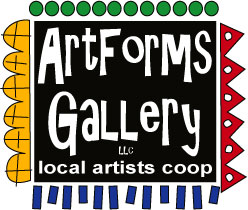                            Pittsburg, KS  66762			           620-240-0165	Wheel throwingArtist: DariaMarch 9th & 10th 2:00-5:00pm-Both DaysCow Creek PotteryWant to learn what throwing on the potter's wheel is all about?  Or maybe improve your skills from a past experience?  Then join Daria!  All supplies and necessary tools are included.  If you can only make one class, the charge is $50 or both classes for $90.  Either way, it's guaranteed to be a fun timeCost $50.00 or $90.00 for both daysClass participants limited to 8Ages 16 and upCeramic Hand-buildingArtist: DariaMarch 16th 2:00-5:00pmLocation: Cow Creek PotteryThis class will focus on hand-building techniques.  You choose what you want to create!  Daria will bring various patterns and forms to help you.  All supplies, tools and firings are included in the price of only $45!   The only thing that you need to bring is YOUR imagination.Cost: $45.00Ages 12 and up, ages 12 to 15 require adult supervisionZen Doodle Your Way into Drawing!Artist: RebeccaMarch 22nd6:00-8:00pmLocation:  ArtForms GalleryIntimidated by drawing?  Then DOODLE your way into drawing!  This workshop will provide resources, direction, and practice in drawing patterns and shapes to create texture.  Paper, sharpie, and patterns are supplied for you to enjoy drawing without planning or worrying about the outcomes.Class is limited to 15 participantsAges 10 and older; under 10 years required adult accompanimentPendant Necklace WorkshopArtist: JanetMarch 23rd1:00PM-5:00PM                Location:  Artforms GalleryCome design and create a unique, artistic pendant necklace by choosing from a variety of textured metals and other materials. You’ll learn how to use a jeweler’s saw to cut your materials into desired shapes.  With instruction and demonstration, you will assemble them using “cold” connections such as rivets and jump rings. Cords and clasps will be provided so that you’ll be able to leave wearing your finished necklace!Cost: $40.00Ages 16 and upClass limited to 8 Registration and fee are due by March 20	*Cow Creek Pottery	 Location: 107 East 8th St                              Pittsburg, KS   66762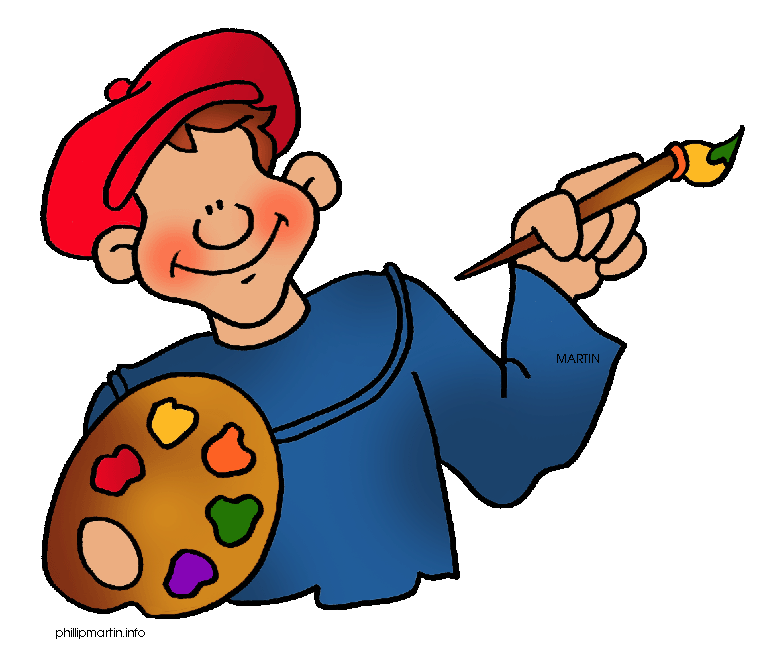 